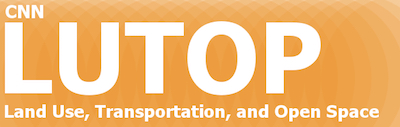 CNN Land Use & Transportation Committee DRAFT Meeting Minutes – February 9, 20171. Welcome & introductions icebreaker			                  Attendees introduced themselves-Where would you like to be when it rains here?	          2. Review meeting guidelines for a friendly and productive discussion All reviewed the guidelines for friendly and productive meetings/Doug3. All reviewed and approved November meeting minutes Ted moved seconded by Erin and all approved minutes as is.    4. NE District Liaison Nan Stark reports -82nd planning City/Metro grant on barriers to development March 18 workshop. Better housing by design development standards R2 zones such as near Sandy/corridors. Working on concepts of middle housing in code for multi dwelling zones.  This was sent out in Sandra’s announcements. Residential Infill Project zoning code language is underway.Barry Manning presents info and flyer on code reconciliation project to amend the zoning code-Work on comp plan base zones is happening to cleanup references in code regarding such as mixed use, institutional/campus, enployment zones, inclusionary zoning. References needs to be amended for these zones as is it a technical project. There will be a discussion draft in April and review in July and approved in 2018. Technical on FA allowing built and site adjustment for zoning. Neighborhood contact requirement will change more than 5 units need the contact requirement to be revise.   Visit the web for BPS news and updates.David-outreach needs to be broader not just NA’s-answer: posting for community Terry- coalition email also to distribute-Barry: No longer using certified mailGail-parking /contract with tenants to not have cars-Berry: Better to have incentives to use transit or other modes –transportation vouchers – Not possible to require landlords to require this to tenants. City permit program for parking in neighborhood is one of the tools.Ed- who pays? This goes perhaps in the cost of renting these units                                               5. Parks Replacement Bond (Power Point online and hand-out) with Q & A       Maija Spencer, Lauren McGuire               Bond phase 2 $20 million property tax for repair and replacement projects. There are 7 focus areas. Overview of Playgrounds, Trails, Pools, Accessibility, Restrooms/other urgent repairs, Protect workers, and Pioneer Square. Phase 1 projects all underway; Phase 2 hand out.Erin-can you prioritize with usage of park facilities-how much is used? Lauren: This is hard to track.	Playgrounds 3 more to do /Glenhaven based on condition and new surfaces, repairs take longer was an issue-at least 5 million. Terry- replace with same equipment and not something different like a rock climbing wall? Yes! Timeline: will be done by 2020. ADA code not being met so trying to address-access-swing Erin, Rocky Butte trail needs attention in Sumner.Pool-2 million, Accessibility MAC needs seismic retrofit. Community meetings and power point online at parks. Wanted to mention SDCs are going in Cully/Thomas Cully Park. Ken, see also how development that is happening and where the funds are used -where development occurs is also important to note.6. Neighborhood reports Hollywood –JoApartments, the law office just to the left of Trader Joes was deconstructed. They’ll be building a 5-story 27 unit development with retail on the ground floor. 45th Ave. one 8 units, the other 12 units-2 bedroom apartments with 3 stories and a basement for each building.Rose City Park –Ed, TerryNew development 90 units at the Taco Time site where there is a demo to become a Mixed Use Development- NE Sandy Blvd. & 51st Ave with retail on the ground floor. The site has homeless. The proposal is for a new six- mixed-use building. It includes a surface parking lot for limited number of cars, long-term residential bike parking spaces. Madison South –Kim, DougNew amendments to process tenant agreement/market which is being announced soon by Capstone commercial development. Across from Madison High School on former landfill site-25, 000 sq. ft. Obstacles overcome have to do with diverting storm water runoff from the perimeter to one drainage area. March 18 community forum on 82nd for N focus area PBOT/ODOT projects. The agencies are soliciting feedback on what is needed on 82nd.  An 82nd coalition meeting discussed funding sources as to what the priorities are on 82nd with deferred maintenance/transportation seen as very expensive-eye opening.Cully –DavidMobile home park was sold. The Normandy apartments in Cully 100% rent increase with 26 Rigler students to be displaced.  A forum with Commissioner Eudaly at the time where the ordinance was crafted to help families being displaced. The Latino Network is working on assistance advocacy and with low-income renters.CAAT is working on rent controls and limit rent increases in the state legislature. Roseway–Ted Margaret is the one who will be reporting. Roseway’s long time barber shop is on sale and tenant evicted, 90 years old barber. New houses across are priced at 450, 000. Pot shop on 74th.  Sumner –ErinTwo crosswalks on Sandy to follow up with PBOT. Construction bids/sidewalks 89th to 92nd. Beacon light on 91st and 85th.  These are important transportation investments needed for pedestrian safety. Need for advocacy, including flashing beacons, safe access, as currently access is not safe on Sandy. Grant Park-Ken Issue with Grant High School expansion regarding conflicts with the use of the park and the school use of park through the major school rebuilding bond process. No new knowledge from Parks.  Second workshop on Emergency preparedness is coming up. Phase 2 of GP Village is on the way. Beaumont-Barbara, Jim Beaumont-Wilshire worked on two signal projects for the safety for Beaumont-Middle School students. Progress on a 33rd-42nd/Fremont left turn signals. Fremont 24 line extension and frequent service bus advocacy. TriMet bus service on Fremont to be improved as there is no frequent service.  Jim passed around the letter.On Upcoming Agenda BPS-How to be effective in the legislative planning process discussion. 7. Adjourned 8:30 PMAttendees:Resident of:Terry Parker, Ed Gorman (in for Tamara DeRidder)ROSE CITY PARKDavid Sweet (NA Rep) CULLYJo SchaeferHOLLYWOODEvan Burton, Erin Middleton (NA Rep)SUMNERKimberly Botter (NA Rep), Doug Fasching (LUTOP/CNN Board Chair)  MADISON SOUTHTed Carlston (NA Rep)ROSEWAYBarbara Strunk (NA Rep), Jim Howell (NA Rep) Ken Peterson (NA Rep)BEAUMONT-WILSHIREGRANT PARKGail BogerOTHER NEIGHBORHOODS/GROUPSStaff:Representative of:Nan Stark, Barry Manning NE District Liaison; Mixed Use, BPSSandra Lefrancois CENTRAL NORTHEAST NEIGHBORSMaija Spencer, Lauren McGuire with ParksOTHER PRESENTERSMinutes prepared by Sandra Lefrancois Minutes prepared by Sandra Lefrancois 